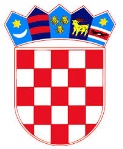 REPUBLIKA HRVATSKAMINISTARSTVO GOSPODARSTVA I ODRŽIVOG RAZVOJAPRIJAVA NA OGLASZA IMENOVANJE OSOBE ZA OBAVLJANJE POSLOVA PODRŠKEMINISTRU GOSPODARSTVA I ODRŽIVOG RAZVOJANA ODREĐENO VRIJEMEKlasa: 112-07/22-03/4Mjesto i datum: _________________					_______________________   Vlastoručni potpis kandidataNAZIV RADNOG MJESTAPosebni savjetnik u Kabinetu ministraPosebni savjetnik u Kabinetu ministraPosebni savjetnik u Kabinetu ministraPosebni savjetnik u Kabinetu ministraPosebni savjetnik u Kabinetu ministraPosebni savjetnik u Kabinetu ministraPosebni savjetnik u Kabinetu ministraPosebni savjetnik u Kabinetu ministraPosebni savjetnik u Kabinetu ministraPosebni savjetnik u Kabinetu ministraPosebni savjetnik u Kabinetu ministraPosebni savjetnik u Kabinetu ministraPREZIME I IMEOIBDATUM, MJESTO I DRŽAVA ROĐENJAADRESA STANOVANJABROJ TELEFONA I MOBITELAtel:tel:tel:tel:tel:tel:tel:tel:tel:tel:tel:tel:BROJ TELEFONA I MOBITELAmob:mob:mob:mob:mob:mob:mob:mob:mob:mob:mob:mob:E-MAILOBRAZOVANJE (odnosi se na stečeno zvanje kojim se prijavljuje na oglas)Stečeno zvanje:Stečeno zvanje:Stečeno zvanje:Stečeno zvanje:Stečeno zvanje:Stečeno zvanje:Stečeno zvanje:Stečeno zvanje:Stečeno zvanje:Stečeno zvanje:Stečeno zvanje:Stečeno zvanje:OBRAZOVANJE (odnosi se na stečeno zvanje kojim se prijavljuje na oglas)Obrazovna ustanova:Obrazovna ustanova:Obrazovna ustanova:Obrazovna ustanova:Obrazovna ustanova:Obrazovna ustanova:Obrazovna ustanova:Obrazovna ustanova:Obrazovna ustanova:Obrazovna ustanova:Obrazovna ustanova:Obrazovna ustanova:PRAVO PREDNOSTI PRI ZAPOŠLJAVANJU(zaokružiti pravo prednosti na koje se kandidat poziva)prema čl. 101. Zakona o hrvatskim braniteljima iz Domovinskog rata i članovima njihovih obitelji prema čl. 47. Zakona o civilnim stradalnicima iz Domovinskog rataprema čl. 48.f  Zakona o zaštiti vojnih i civilnih invalida rata prema čl. 9. Zakona o profesionalnoj rehabilitaciji i zapošljavanju osoba s invaliditetom prema čl. 22. Ustavnog zakona o pravima nacionalnih manjinaprema čl. 101. Zakona o hrvatskim braniteljima iz Domovinskog rata i članovima njihovih obitelji prema čl. 47. Zakona o civilnim stradalnicima iz Domovinskog rataprema čl. 48.f  Zakona o zaštiti vojnih i civilnih invalida rata prema čl. 9. Zakona o profesionalnoj rehabilitaciji i zapošljavanju osoba s invaliditetom prema čl. 22. Ustavnog zakona o pravima nacionalnih manjinaprema čl. 101. Zakona o hrvatskim braniteljima iz Domovinskog rata i članovima njihovih obitelji prema čl. 47. Zakona o civilnim stradalnicima iz Domovinskog rataprema čl. 48.f  Zakona o zaštiti vojnih i civilnih invalida rata prema čl. 9. Zakona o profesionalnoj rehabilitaciji i zapošljavanju osoba s invaliditetom prema čl. 22. Ustavnog zakona o pravima nacionalnih manjinaprema čl. 101. Zakona o hrvatskim braniteljima iz Domovinskog rata i članovima njihovih obitelji prema čl. 47. Zakona o civilnim stradalnicima iz Domovinskog rataprema čl. 48.f  Zakona o zaštiti vojnih i civilnih invalida rata prema čl. 9. Zakona o profesionalnoj rehabilitaciji i zapošljavanju osoba s invaliditetom prema čl. 22. Ustavnog zakona o pravima nacionalnih manjinaprema čl. 101. Zakona o hrvatskim braniteljima iz Domovinskog rata i članovima njihovih obitelji prema čl. 47. Zakona o civilnim stradalnicima iz Domovinskog rataprema čl. 48.f  Zakona o zaštiti vojnih i civilnih invalida rata prema čl. 9. Zakona o profesionalnoj rehabilitaciji i zapošljavanju osoba s invaliditetom prema čl. 22. Ustavnog zakona o pravima nacionalnih manjinaprema čl. 101. Zakona o hrvatskim braniteljima iz Domovinskog rata i članovima njihovih obitelji prema čl. 47. Zakona o civilnim stradalnicima iz Domovinskog rataprema čl. 48.f  Zakona o zaštiti vojnih i civilnih invalida rata prema čl. 9. Zakona o profesionalnoj rehabilitaciji i zapošljavanju osoba s invaliditetom prema čl. 22. Ustavnog zakona o pravima nacionalnih manjinaprema čl. 101. Zakona o hrvatskim braniteljima iz Domovinskog rata i članovima njihovih obitelji prema čl. 47. Zakona o civilnim stradalnicima iz Domovinskog rataprema čl. 48.f  Zakona o zaštiti vojnih i civilnih invalida rata prema čl. 9. Zakona o profesionalnoj rehabilitaciji i zapošljavanju osoba s invaliditetom prema čl. 22. Ustavnog zakona o pravima nacionalnih manjinaprema čl. 101. Zakona o hrvatskim braniteljima iz Domovinskog rata i članovima njihovih obitelji prema čl. 47. Zakona o civilnim stradalnicima iz Domovinskog rataprema čl. 48.f  Zakona o zaštiti vojnih i civilnih invalida rata prema čl. 9. Zakona o profesionalnoj rehabilitaciji i zapošljavanju osoba s invaliditetom prema čl. 22. Ustavnog zakona o pravima nacionalnih manjinaprema čl. 101. Zakona o hrvatskim braniteljima iz Domovinskog rata i članovima njihovih obitelji prema čl. 47. Zakona o civilnim stradalnicima iz Domovinskog rataprema čl. 48.f  Zakona o zaštiti vojnih i civilnih invalida rata prema čl. 9. Zakona o profesionalnoj rehabilitaciji i zapošljavanju osoba s invaliditetom prema čl. 22. Ustavnog zakona o pravima nacionalnih manjinaprema čl. 101. Zakona o hrvatskim braniteljima iz Domovinskog rata i članovima njihovih obitelji prema čl. 47. Zakona o civilnim stradalnicima iz Domovinskog rataprema čl. 48.f  Zakona o zaštiti vojnih i civilnih invalida rata prema čl. 9. Zakona o profesionalnoj rehabilitaciji i zapošljavanju osoba s invaliditetom prema čl. 22. Ustavnog zakona o pravima nacionalnih manjinaprema čl. 101. Zakona o hrvatskim braniteljima iz Domovinskog rata i članovima njihovih obitelji prema čl. 47. Zakona o civilnim stradalnicima iz Domovinskog rataprema čl. 48.f  Zakona o zaštiti vojnih i civilnih invalida rata prema čl. 9. Zakona o profesionalnoj rehabilitaciji i zapošljavanju osoba s invaliditetom prema čl. 22. Ustavnog zakona o pravima nacionalnih manjinaprema čl. 101. Zakona o hrvatskim braniteljima iz Domovinskog rata i članovima njihovih obitelji prema čl. 47. Zakona o civilnim stradalnicima iz Domovinskog rataprema čl. 48.f  Zakona o zaštiti vojnih i civilnih invalida rata prema čl. 9. Zakona o profesionalnoj rehabilitaciji i zapošljavanju osoba s invaliditetom prema čl. 22. Ustavnog zakona o pravima nacionalnih manjinaNapomena: Politika zaštite privatnosti uređuje način postupanja s informacijama koje Ministarstvo obrađuje odnosno prikuplja prilikom provedbe postupka zapošljavanja. Napominjemo kako se obrada prikupljenih osobnih podataka temelji na zakonitoj osnovi obrade u skladu s Općom uredbom o zaštiti podataka. Moguće je da Vaše osobne podatke učinimo dostupnima i drugim sudionicima u postupku zapošljavanja (tijela državne uprave, doktor medicine rada, HZZ i dr.), a sve s ciljem ispunjenja svrhe za koju su navedeni osobni podaci prikupljeni. Svojim potpisom dajete nam suglasnost za korištenje Vaših osobnih podataka u gore navedene svrhe, sukladno oglasu za koji podnosite svoju prijavu.